Math 1								Name_______________________________5-2 – 5-4 Review										Date________I can find the equation of a line parallel to another line through a given coordinate.I can find the equation of a line perpendicular to another line through a given coordinate.I can find the distance between two points.I can find the midpoint of a line segment.I can determine the area and perimeter of shapes from coordinates.State whether the graphs of the following equations are parallel, perpendicular, or neither.1.  	2.	3.	4.	Find the value of a for which the graph of the first equation is perpendicular to the graph of the second equation.5.	6.	Find the midpoint of the line segments with the given endpoints.7.  (–5, 8) & (3, 10)8.  (–23, –14) & (42, –9)Use the information given to find the missing endpoint of the following line segments.9.  Given one endpoint is (7, –2) and the midpoint is (2, 4):10.  Given one endpoint is (–15, –4) and the midpoint is (2.5, –8):Use the information given to find the value of z.11.  The distance between (–12, 9) and (–5, z) is   12.  The distance between (z, 22) and (–11, –50) is 78.Find the area and perimeter of the figures below.  Unless told otherwise, assume the x and y-axis have a scale of one on all given graphs.13.				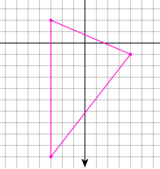 14.  A triangle with vertices (–3, 10), (–3, 8), and (1, 10):15. 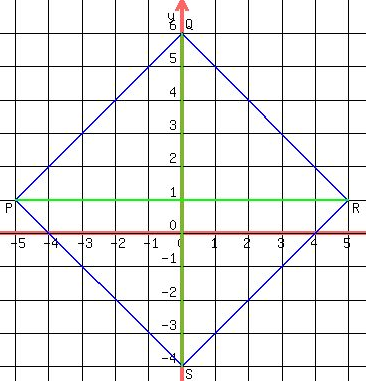 16.  Rectangle ABCD with vertices A(0, 5), B(9, 5), C(9, –1), and D(0, –1).17.  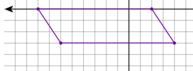 18. Parallelogram WHAT with vertices W(0, 2), H(1, 2), A(8, –1), and T(7, –1).19.  Rhombus NIDY with vertices N(0, –3), I(3, 1), D(8, 1), Y(5, –3).20.  Find the area of the figure below.  You do not need to calculate the perimeter.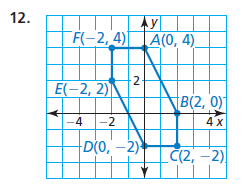 21.	Find the equation of the line through (4, 2) parallel to y = x + 4 in both point-slope and slope-intercept form.22.	Find the equation of the line through (4, 2) perpendicular to y = x + 4 in both point-slope and slope-intercept form.23.	Find the equation of the line through (1, -5) parallel to  in both point-slope and slope-intercept form.24.	Find the equation of the line through (1, -5) perpendicular to  in both point-slope and slope-intercept form.